会場：土岐市文化プラザ（3F和室・志野）　〒509-5122　土岐市土岐津町土岐口2121-1講師：内海くき日時：9月2日、9日、16日、30日　10月7日、14日、21日、28日（木）　午前10時30分～11時30分参加費：4,000円【税込】 （9月2日以降のキャンセルは参加費の返金は致しません）　　　　　　初回の講座にてお支払いください。　　　講座を休まれた場合においても、その回の分の参加費の返金は応じられません持ち物：ヨガマット、タオル等、飲料、動きやすい服装、不織布マスク着用定員：15名程度お問合せ：土岐市文化プラザ（電話：0572-55-5711）　　　　　　　　　申込み方法：8月1日（日）１３時より受付開始（先着順）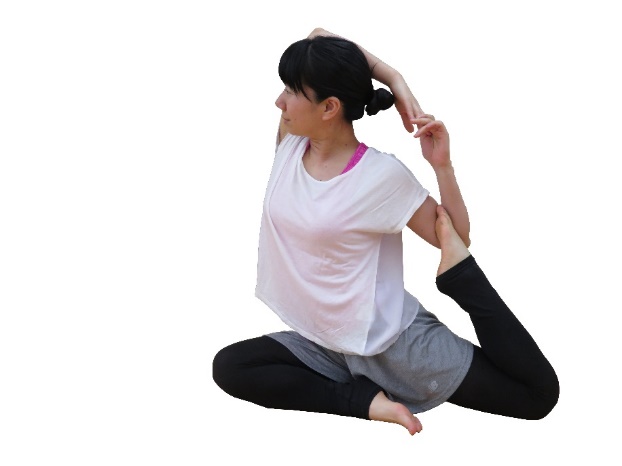 下記申込書に必要事項を明記の上、電話、FAX、E-mail、郵送のいずれかの方法でお申し込みください。主催 ： （公財）土岐市文化振興事業団 ・ 土岐市教育委員会以下の個人情報の取り扱いについて同意の上、お申し込みください。　　　　　　　　　　　本事業の申し込みに記載の個人情報は、本事業の運営に必要な範囲内で利用いたします。利用目的を超えて利用することはありません。広報用として、写真・動画撮影をさせていただきます。文化プラザホームページSNSなどに掲載させていただきます。新型コロナウイルス感染症対策を講じた上で開催します。裏面の内容をご了承の上お申し込みください。感染症の状況により延期または中止になる場合があります。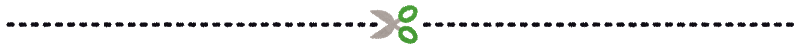 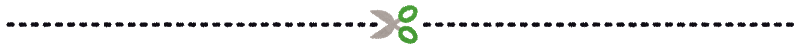 やさしいパワーヨガの会 申込書お電話でのお申し込みの場合、申込書は初回にお持ちください。　新型コロナウイルス感染症対策・室内は十分な換気を行います。・手指消毒のご協力をお願いします。・お越しいただく際は、事前検温・不織布マスク着用の上、ご来館をお願いします。・参加中も不織布マスクの着用にご協力をお願いします。・参加者から感染者が出た場合に、保健所の調査に協力できるよう、利用者全員の連絡先、健康状態等を把握します。また、濃厚接触者は2週間を目安に自宅待機要請があった場合それに応じてください。・発熱や、体調のすぐれない方は入館をご遠慮願います。・利用当日から遡って2週間以内に発熱その他風邪症状があった方はご来館（参加）をご遠慮願います。・感染防止のため、定員を減らしています。ヨガマットを敷く位置をあらかじめ床にマークしておきます。他の方との間隔を空け、非対面でご利用頂きます。・施設内では、おやつ、軽食の摂取を含む食事はご遠慮願います。・利用後はすぐに退館してください。（ロビー等での懇談は禁止）・握手やハイタッチ、ハグなどのスキンシップは禁止します。・参加費はおつりの出ない様にご用意ください。・更衣室のご用意はありません。自宅で行ってきてください。・使用前、使用後のヨガマットは清潔に管理してください。ふりがな年 齢10代　20代　30代　40代　50代　60代以上氏　　名年 齢10代　20代　30代　40代　50代　60代以上住　　所〒〒〒Ｔ Ｅ Ｌ